Expression of Interest FormTown & Village Renewal Scheme 2023BUILDING ACQUISITION MEASURE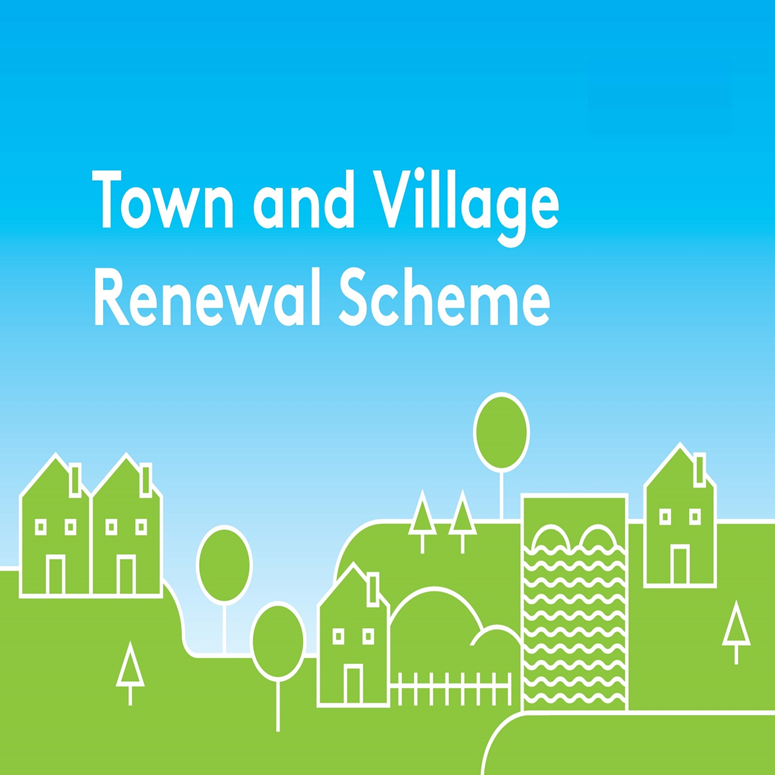 Please complete this Expression of Interest form and return it to your Local Authority designated contact.Town & Village Renewal Scheme 2023Town/Village covered:         				 	Amount of Funding Requested:Applicant Group:Applicant Contact Name:Applicant Contact Address:Applicant Contact Telephone Number: Applicant Email Address:Please provide the Address and EIRCODE of the building to be purchased and sale price, including a series of photographs and associated mapping.Confirm tenure is in order to facilitate sale completion on/before 15th September 2023. ( If there is a current for sale advertisement online please provide details of same or a link to the ad):Please provide a brief background to the selected building, eg description incl: age, construction, location, importance in the townscape, historic value, previous use, is the building vacant and/or derelict,  how long has it been vacant, etc:Evidence the need and the demand for the buildingOutline the proposed plan/use for the building, include eg Business Plans, Feasiblity Studies, Health Check, Regeneration Strategies etc Has funding for this project ever been sought from other sources?	  Yes	 No(If "YES" yes please specify from what source and if funding was provided)Who are the specific project stakeholders/community partners in this project? (Chamber of Commerce, Community group, etc.).Confirm in writing that the purchase of the building will be completed and all relevant draw down information will be submitted to the local authority before 15th  September 2023.DECLARATIONCLOSING DATE FOR RECEIPT OF EXPRESSIONS OF INTEREST:2pm Thursday 20th April 2023Completed forms should be returned by e-mail to TVR.BAM2023@donegalcoco.ie  before 2pm on Thursday 20th April 2023Late Expressions of Interest cannot be considered.I hereby confirm that I have read and understand this document. I request that consideration be given in support of the project as outlined above.Signature	__________________________________________________Position	__________________________________________________Date               __________________________________________________